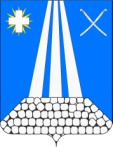 АДМИНИСТРАЦИЯ НЕКРАСОВСКОГО СЕЛЬСКОГО ПОСЕЛЕНИЯ УСТЬ-ЛАБИНСКОГО  РАЙОНАР А С П О Р Я Ж Е Н И Еот  28.12.2021 г.      					                                                                  №   141-р станица Некрасовская	Об утверждении плана проведения проверок соблюдения трудового законодательства и иных нормативных правовых актов, содержащих нормы трудового права в отношении подведомственных учреждений администрации Некрасовского сельского поселения Усть-Лабинского района на 2022 год     В соответствии с законом Краснодарского края от 11.12.2018 года № 3905-КЗ «О ведомственном контроле за соблюдением трудового законодательства и иных нормативных правовых актов, содержащих нормы трудового права, в Краснодарском крае» статьи 21.1 Закона Краснодарского края от 03.06.1998 года № 133-КЗ «Об охране труда», постановлением администрации Некрасовского сельского поселения Усть-Лабинского района от 23.12.2021 года № 183 «Об утверждении Положения о ведомственном контроле за соблюдением трудового законодательства и иных нормативных правовых актов, содержащих нормы трудового права, подведомственных учреждений администрации Некрасовского сельского поселения Усть-Лабинского района»:1. Утвердить План проведения проверок соблюдения трудового законодательства и иных нормативных правовых актов, содержащих нормы трудового права в отношении подведомственных учреждений администрации Некрасовского сельского поселения Усть-Лабинского района на 2022 год, ответственными лицами администрации Некрасовского сельского поселения Усть–Лабинского района, наделенными полномочиями по проведению ведомственного контроля, согласно приложению, к настоящему распоряжению.3.Общему отделу (Мищенко) обеспечить размещение настоящего распоряжения на официальном сайте администрации Некрасовского сельского поселения Усть –Лабинского района в информационно-телекоммуникационной сети «Интернет». 4. Контроль за выполнением настоящего распоряжения оставляю за собой.5. Настоящее распоряжения вступает в силу со дня его подписания. Приложениек распоряжению администрацииНекрасовского сельского поселенияУсть-Лабинского районаот 28.12.2021 г № 141-рГлава Некрасовского сельского поселения Усть-Лабинского района _______________ Т.Ю.Скорикова «28» декабря 2021 годЕЖЕГОДНЫЙ ПЛАНпроведения проверок соблюдения трудового законодательстваи иных нормативных правовых актов, содержащих нормы трудового права в отношении подведомственных учреждений администрации Некрасовского сельского поселения на 2022 годаВедущий специалист общего отдела администрацииНекрасовского сельского поселения Усть-Лабинского района                                                                                                                    Л.В.Мищенко  Глава Некрасовского сельского поселения Усть –Лабинского района	                 Т.Ю.Скорикова Полное наименование подведомственной организации, место нахождения, дата государственной регистрации, ИННФамилия, имя, отчество директора подведомственной организации, телефон,e-mailВид проверки (выездная, документарная)Цель проведения проверкиОснование проведения проверкиСрок проведения проверкиПроверяемый период1234567Муниципальное казенное учреждение  «Возрождение» Некрасовского сельского поселения Усть-Лабинского района 352344 Краснодарский край Усть-Лабинский районСт. НекрасовскаяУл. Ленина, 11 31.08.2008 года ИНН 2356047936ИвановИгорь Викторович  Плановая (документарная)Соблюдение трудового законодательстваЗакон Краснодарского края от 11.12.2018 года № 3905-КЗ «О ведомственном контроле за соблюдением трудового законодательства и иных нормативных правовых актов, содержащих нормы трудового права в Краснодарском крае», Постановление администрации от 23.12.2021г № 183 «Об утверждении Положения о ведомственном контроле за соблюдением трудового законодательства и иных нормативных правовых актов, содержащих нормы трудового права, подведомственных учреждений администрации Некрасовского сельского поселения Усть-Лабинского района15 ноября 2022 года2021 год